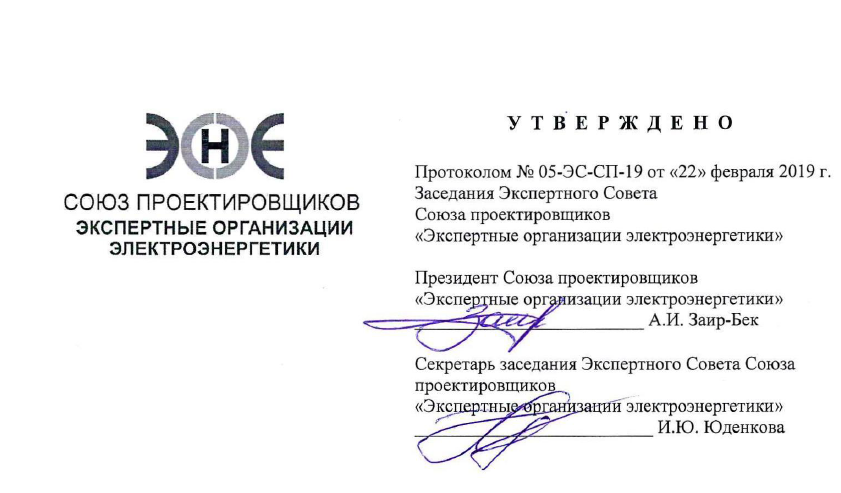 ПОЛОЖЕНИЕО КОНТРОЛЕ, ЗА ДЕЯТЕЛЬНОСТЬЮ СВОИХ ЧЛЕНОВ В ЧАСТИ
СОБЛЮДЕНИЯ ИМИ ТРЕБОВАНИЙ СТАНДАРТОВ И ПРАВИЛ
САМОРЕГУЛИРУЕМОЙ ОРГАНИЗАЦИИ, УСЛОВИЙ ЧЛЕНСТВА В
САМОРЕГУЛИРУЕМОЙ ОРГАНИЗАЦИИ
(ПРАВИЛА КОНТРОЛЯ)
СОЮЗА ПРОЕКТИРОВЩИКОВ
«ЭКСПЕРТНЫЕ ОРГАНИЗАЦИИ ЭЛЕКТРОЭНЕРГЕТИКИ»Санкт-Петербург2019Общие положения.Настоящие Правила контроля в области саморегулирования (далее - Правила) Союза проектировщиков «Экспертные организации электроэнергетики» (далее - Союз) разработаны в соответствии с требованиями, установленными для саморегулируемых организаций Федеральным законом от 01.12.2007 № 315-ФЗ «О саморегулируемых организациях», Федеральным законом от 29.12.2004 № 190-ФЗ «Градостроительный кодекс Российской Федерации», иными нормативными правовыми актами Российской Федерации, Уставом Союза и внутренними документами Союза.Настоящие Правила в настоящей редакции устанавливают порядок осуществления контроля за деятельностью членов Союза и лиц (юридических лиц и индивидуальных предпринимателей), вступающих в члены Союза в части соблюдения и исполнения ими:требований стандартов и внутренних документов Союза, условий членства в Союзе, решений органов управления Союза;требований законодательства Российской Федерации о градостроительной деятельности и о техническом регулировании;требований, установленных в стандартах на процессы выполнения работ по подготовке проектной документации, утвержденных Национальным объединением саморегулируемых организаций, основанных на членстве лиц, выполняющих инженерные изыскания, и саморегулируемых организаций, основанных на членстве лиц, осуществляющих подготовку проектной документации;обязательств по договорам подряда на выполнение подготовку проектной документации, заключенным с использованием конкурентных способов заключения договоров;соответствия фактического совокупного размера обязательств по договорам подряда на подготовку проектной документации, заключенным членом Союза с использованием конкурентных способов заключения договоров, предельному размеру обязательств, исходя из которого таким членом Союза был внесен взнос в компенсационный фонд обеспечения договорных обязательств Союза, а также взаимодействия Союза и ее членов при проведении проверок.В рамках настоящих Правил используются следующие понятия и определения:Фактический совокупный размер обязательств по договора подряда на подготовку проектной документации - общий объем обязательств по договорам подряда на подготовку проектной документации, заключенным членом Союза в течение отчетного года с использованием конкурентных способов заключения договоров, в отношении которых отсутствует признание сторонами по указанным договорам подряда исполнения таких обязательств на основании акта приемки результатов работ;Под надлежащим исполнением обязательств по договорам подряда на подготовку проектной документации, заключенным с использованием конкурентных способов заключения договоров, понимается исполнение, отвечающее условиям заключенного договора подряда на подготовку проектной документации и требованиям закона и иных правовых актов, а при отсутствии таких условий и требований — отвечающее обычаям делового оборота или иным обычно предъявляемым требованиям (ст. 309 Гражданского кодекса Российской Федерации). Надлежащее исполнение обязательства включает выполнение условий о надлежащем предмете, времени, месте и способе исполнения;Под ненадлежащим исполнением договорного обязательства понимается просрочка (задержка) в исполнении обязательства (нарушение обусловленных договором сроков при исполнении обязательства в дальнейшем) и/или частичное исполнение объема обязательства;Под неисполнением договорного обязательства понимается неисполнение обязательства в целом (полное неисполнение основной обязанности, предусмотренной договором);1.4 Основными задачами при проведении контроля являются:оценка соответствия члена Союза установленным требованиям законодательства Российской Федерации о градостроительной деятельности, о техническом регулировании, включая соблюдение членами Союза требований, установленных в стандартах на процессы выполнения работ по подготовке проектной документации, утвержденных Национальным объединением саморегулируемых организаций, основанных на членстве лиц, выполняющих инженерные изыскания, и саморегулируемых организаций, основанных на членстве лиц, осуществляющих подготовку проектной документации (далее - нормативные требования);оценка соответствия члена Союза установленным требованиям стандартов и внутренних документов Союза, условий членства в Союзе (далее - требования внутренних документов Союза;выявление случаев неисполнения членом Союза обязательств по договорам подряда на подготовку проектной документации, заключенным с использованием конкурентных способов заключения договоров;оценка соответствия заявленного уровня ответственности члена Союза по исполнению им обязательств по договорам подряда на подготовку проектной документации, заключенным с использованием конкурентных способов заключения договоров, фактическому совокупному размеру обязательств по таким договорам, заключенным в течение отчетного года (далее - требования к порядку обеспечения имущественной ответственности членов Союза);сбор и обработка информационных данных о деятельности каждого члена Союза в целях осуществления анализа деятельности своих членов;выявление фактов несоответствия деятельности членов Союза нормативным требованиям, требованиям внутренних документов Союза и к порядку обеспечения имущественной ответственности членов Союза;־ выработка рекомендаций и принятия мер по улучшению качества деятельности членов Союза.Контроль за деятельностью членов Союза осуществляется в порядке, установленном статьей 55.13 Градостроительного кодекса РФ.Союз осуществляет контроль за деятельностью своих членов, выполняющих подготовку проектной документации особо опасных, технически сложных и уникальных объектов в соответствии с требованиями, установленными Правительством Российской Федерации.Если деятельность члена Союза связана с подготовкой проектной документации особо опасных, технически сложных и уникальных объектов, контроль Союза за деятельностью своих членов осуществляется, в том числе с применением риск -ориентированного подхода. При применении риск - ориентированного подхода расчет значений показателей, используемых для оценки тяжести потенциальных негативных последствий возможного несоблюдения обязательных требований, оценки вероятности их несоблюдения, осуществляется в соответствии с положениями раздела 10 настоящих Правил.Контроль за деятельностью членов Союза и лиц, вступающих в члены Союза, осуществляется путем проведения проверок в соответствии с настоящими Правилами.Контроль выполнения членами Союза и лицами, вступающих в члены Союза нормативных требований, требований внутренних документов Союза и к порядку обеспечения имущественной ответственности членов Союза, осуществляется специализированным органом Союза - Контрольным комитетом (далее - Комитет), деятельность которого регламентируется нормами законодательства Российской Федерации, Положением о Контрольном комитете и иными внутренними документами и Уставом Союза.Союзом проводятся следующие виды проверок:проверки при приеме в члены Союза и изменении в реестровой записи, в том числе изменении уровня ответственности члена Союза по обязательствам, проводимые в соответствии с положениями раздела 2 настоящих Правил;проверки за исполнением членами Союза обязательств по договорам подряда на подготовку проектной документации, заключенным с использованием конкурентных способов заключения договоров, требований к порядку обеспечения имущественной ответственности членов Союза, проводимые в соответствии с положениями раздела 3 настоящих Правил;־ плановые проверки, проводимые в соответствии с положениями раздела 4 настоящих Правил;внеплановые проверки, проводимые в соответствии с положениями раздела 5 настоящих Правил.Проверки проводятся в следующих формах:камеральная (документарная) проверка, осуществляемая путем рассмотрения документов, представляемых членами Союза;комплексная проверка, осуществляемая путем рассмотрения документов, представляемых членами Союза, а также путем проведения выездного контроля.Член Союза обязан представить в Союз в срок, указанный в письме Дирекции Союза, направленном в соответствии с запросом Комитета, документы, необходимые для проведения проверки, либо представить мотивированный отказ от предоставления сведений.Отказ от предоставления сведений может иметь следующий мотив:запрашиваемые сведения не относятся к предмету контроля;запрашиваемые сведения невозможно собрать в срок, указанный в запросе (в этом случае необходимо указать срок, в течение которого будут предоставлены запрашиваемые сведения).Указанные в запросе документы представляются в виде копий, заверенных печатью и подписью уполномоченного лица члена Союза. Не допускается требовать нотариального удостоверения копий документов, представляемых в Союз, если иное не предусмотрено законодательством РФ.Продолжительность проверки не должна превышать 30 (тридцати) календарных дней. В случае нарушения членом Союза сроков представления документов, длительность проведения проверок, установленная настоящими Правилами, может быть увеличена по решению Председателя Комитета на срок задержки представления документов, но не более чем на 30 (тридцать календарных дней).Проведение в соответствии с настоящими Правилами плановых проверок и внеплановых проверок, проверок при приеме в члены Союза и изменения уровня ответственности члена Союза по обязательствам, а также за исполнением членами Союза обязательств по договорам подряда на подготовку проектной документации, заключенным с использованием конкурентных способов заключения договоров, требований к порядку обеспечения имущественной ответственности членов Союза, осуществляется за счет средств Союза.Союз несет перед членами Союза в порядке, установленном законодательством Российской Федерации, ответственность за неправомерные действия членов Комитета, а также должностных лиц Союза, имеющих доступ к информации, полученной при проведении проверок.Члены Союза несут ответственность за нарушение настоящих Правил в соответствии с Положение о системе мер дисциплинарного воздействия и порядке их применения.2.Порядок осуществления проверок при приеме юридических лиц и
индивидуальных предпринимателей в члены Ассоциации, при изменении в
реестровой записи, в том числе изменении уровня ответственности члена Союза по
обязательствамПри приеме юридических лиц и индивидуальных предпринимателей в члены Союза Комитет осуществляет контроль:соответствия таких лиц требованиям Градостроительного кодекса Российской Федерации и иных федеральных законов, регулирующих деятельность саморегулируемых организаций;соответствия таких лиц требованиям Положения о членстве в Союзе, в том числе о требованиях к членам Союза, о размере, порядке расчета и уплаты вступительного взноса, членских взносов;соответствия таких лиц требованиям квалификационных стандартов Союза и иных внутренних документов Союза.При приеме в члены Союза Комитетом осуществляется проверка и анализ предоставленных кандидатом в члены Союза документов на их соответствие требованиям внутренних документов Союза. Для установления факта достоверности предоставленных данных допускается проверка с выездом в офис размещения администрации кандидата в члены Союза.Порядок приема в члены Союза, а также перечень документов для приема в члены Союза, определены Положением о членстве в Союзе, в том числе о требованиях к членам Союза, о размере, порядке расчета и уплаты вступительного взноса, членских взносов.Истребование для проверки и анализа от члена Союза иных документов, кроме документов, установленных действующим законодательством и документов, принятых в Союзе, не допускается.По результатам проверки составляется акт проверки, который подписывается членом Комитета Союза и утверждается на заседании Комитета. Акт проверки содержит заключение по предмету проверки о соответствии кандидата требованиям внутренних документов Союза или о его несоответствии указанным требованиям.Заключение Комитета о соответствии кандидата требованиям внутренних документов Союза является основанием для принятия решения Советом Союза о приеме в члены Союза.При обращении члена Союза с заявлением о внесении изменений в реестровую запись, об изменении уровня ответственности при выполнении проектных работ по договору подряда на подготовку проектной документации, заключенному с застройщиком, техническим заказчиком, лицом, ответственным за эксплуатацию здания, сооружения, или региональным оператором и (или) об изменении уровня ответственности члена Союза по исполнению обязательств по договорам подряда на подготовку проектной документации, заключаемым с использованием конкурентных способов заключения договоров, и поступлении в Комитет Союза документов члена Союза, связанных с изменением уровня ответственности члена Союза по обязательствам, Комитетом осуществляется проверка и анализ предоставленных членом Ассоциации документов на их соответствие требованиям внутренних документов Ассоциации. Для установления факта достоверности предоставленных данных допускается проверка с выездом в офис размещения администрации члена Союза.По результатам проверки составляется акт проверки, который подписывается членом Комитета Союза и утверждается на заседании Комитета. Акт проверки содержит заключение по предмету проверки о соответствии члена Союза требованиям внутренних документов Союза или о его несоответствии указанным требованиям.Заключение Комитета о соответствии кандидата требованиям внутренних документов Союза является основанием для принятия решения Советом Союза об изменении уровня ответственности члена Союза по обязательствам.Порядок осуществления проверок за исполнением членами Союза обязательств по договорам подряда на подготовку проектной документации, заключенным с использованием конкурентных способов заключения договоров, требований к порядку обеспечения имущественной ответственности членов СоюзаПроверки за исполнением членами Союза обязательств по договорам подряда на подготовку проектной документации, заключенным с использованием конкурентных способов заключения договоров, а также требований к порядку обеспечения имущественной ответственности членов Союза, проводятся не реже 1 (одного) раза в год в отношении каждого члена Союза, имеющего право участия в заключении договоров подряда на подготовку проектной документации с использованием конкурентных способов заключения договоров, в соответствии с Положением о проведении саморегулируемой организацией анализа деятельности своих членов на основании информации, предоставляемой ими в форме отчетов.Проверка на соответствие фактического совокупного размера обязательств по договорам подряда на подготовку проектной документации, заключенным с использованием конкурентных способов заключения договоров проводится в соответствии с порядком уведомления, который устанавливается федеральным органом исполнительной власти, осуществляющим функции по выработке и реализации государственной политики и нормативно-правовому регулированию в сфере строительства, архитектуры и градостроительства.При проведении расчета фактического совокупного размера обязательств члена Союза по договорам подряда на подготовку проектной документации, заключенным таким членом с использованием конкурентных способов заключения договоров, в него не включаются обязательства, признанные сторонами по указанным договорам подряда исполненными на основании акта приемки результатов работ.Так же Союзом в течение года в отношении каждого члена Союза, имеющего право участия в заключении договоров подряда на подготовку проектной документации с использованием конкурентных способов заключения договоров, проводитьсяпостоянная проверка на предмет:соблюдения установленных внутренними документами Союза требований для заключения договора подряда на подготовку проектной документации с использованием конкурентных способов заключения договоров (при наличии таких требований);־ исполнения обязательств по договорам подряда на подготовку проектной документации, заключенным с использованием конкурентных способов заключения договоров.соответствия фактического совокупного размера обязательств по договорам подряда на подготовку проектной документации, заключенным членом Союза с использованием конкурентных способов заключения договоров, предельному размеру обязательств, исходя из которого таким членом Союза был внесен взнос в компенсационный фонд обеспечения договорных обязательств.Постоянная проверка начинается в день начала течения обязательства члена Союза и прекращается в день прекращения такого обязательства.В случае, если в ходе проверки выявлены факты ненадлежащего исполнения договорных обязательств либо неисполнения договорных обязательств, информация об этом направляется члену Союза с требованием представить в течение 7 (семи) календарных дней необходимые пояснения в письменной форме, а результаты проверки направляются на рассмотрение в Дисциплинарный комитет Союза.В случае, если в ходе проверки выявляется факт несоответствия фактического совокупного размера обязательств по договорам подряда подготовки проектной документации, заключенным членом Союза с использованием конкурентных способов заключения договоров, предельному размеру обязательств, исходя из которого таким членом Союза был внесен взнос в компенсационный фонд обеспечения договорных обязательств, Комитет Союза по завершению проверки направляет в Дисциплинарный комитет Союза Акт проверки для последующего применения Дисциплинарным комитетом в отношении такого члена Союза меры дисциплинарного воздействия в виде предупреждения о превышении установленного уровня ответственности члена Союза по обязательствам и требование о необходимости увеличения размера взноса, внесенного таким членом в компенсационный фонд обеспечения договорных обязательств до уровня ответственности члена Союза, соответствующего фактическому совокупному размеру обязательств такого члена.Порядок проведения плановых проверокПлановые проверки выполнения членом Союза требований внутренних документов Союза проводятся 1 (один) раз в год в отношении каждого члена Союза, в соответствии с годовым планом проверок, утверждаемым Советом Союзане позднее 20 (двадцати) календарных дней после начала очередного календарного года. Совет Союза также принимает решение о внесении изменений в годовой план проверок.Плановая проверка проводится с периодичностью, определяемой, в том числе, с учетом результатов расчета значений показателей риск-ориентированного подхода.План проверок членов Союза в течение трех дней после его утверждения или внесения в него изменений размещается на официальном сайте Союза.План проверок содержит в отношении каждого из членов Союза указание даты начала плановой проверки, формы ее проведения и предмета проверки.Ежегодному контролю в форме камеральной (документарной) проверки подлежит выполнение членами Союза требований внутренних документов Союза.Полная плановая проверка выполнения членом Союза нормативных требований и требований внутренних документов Союза, проводится не реже чем 1 (один) раз в 3 (три) года. Полная плановая проверка проводится в форме камеральной (документарной) или комплексной проверки.Член Союза уведомляется о дате начала плановой проверки не менее чем за 14 (четырнадцать) календарных дней до указанной даты. Уведомление направляется на адрес, указанный в реестре членов Союза, либо по электронной почте (e-mail). В уведомлении указываются предмет и форма проверки, а также приводится перечень документов, которые должны быть представлены членом Союза. Член Союза обязан представить в Союз документы согласно данному перечню не позднее указанной в уведомлении даты начала плановой проверки.Продолжительность плановой проверки не должна превышать 21 (двадцать один) календарных дней, за исключением полной плановой проверки в комплексной форме, продолжительность которой не должна превышать 30 (тридцати) календарных дней.Порядок проведения внеплановых проверокОснованием для назначения внеплановой проверки является:представление Ответственного секретаря Дисциплинарного комитета Союза о необходимости проверки деятельности члена Союза в связи с получением жалоб (обращений, заявлений) от физических и юридических лиц, органов государственной власти и органов местного самоуправления о нарушениях, относящихся к предмету контроля Союза;представление Директора Союза о необходимости проверки деятельности члена Союза при наличии информации о несоблюдении ею требований внутренних документов Союза.получение документов по устранению членом Союза нарушений, по которым были приняты меры дисциплинарного воздействия;наступление установленных сроков контроля в связи с предписанием об обязательном устранении нарушений или приостановлением права осуществлять подготовку проектной документации.При проведении внеплановой проверки по основаниям, указанным в подпунктах 5.1.1., 5.1.2. пункта 5.1. настоящего раздела, контролю подлежат только сведения о фактах, указанные в представлении Ответственного секретаря Дисциплинарного комитета Союза или Директора Союза (далее - представление). Жалобы (обращения, заявления), не позволяющие установить лицо, обратившееся в Ассоциацию, а также не содержащие сведений о нарушении требований, являющихся предметом контроля Союза, не могут служить основанием для проведения внеплановой проверки.При проведении внеплановой проверки по основанию, указанному в подпункте 5.1.З., 5.1.4. пункта 5.1 настоящего раздела, контролю подлежат только требования, указанные в соответствующем предписании об обязательном устранении нарушений или требования, в связи с нарушением которых было приостановлено право осуществлять подготовку проектной документации.Внеплановая проверка осуществляется в форме, определяемой Комитетом в соответствии с содержанием полученного представления, а также соответствии с характером выявленного или предполагаемого нарушения.При проведении внеплановой проверки у члена Союза запрашиваются только те документы, рассмотрение которых непосредственно необходимо в соответствии с предметом контроля. Член Союза уведомляется о дате начала внеплановой проверки оперативными средствами связи не позднее чем за 2 (два) рабочих дня до указанной даты. Уведомление направляется курьерской почтой на адрес, указанный в реестре членов Союза, либо по электронной почте (e-mail). В уведомлении указывается форма проверки, сведения о фактах, подлежащих контролю, список запрашиваемых документов, а также иная информация, необходимая члену Союза для выполнения требований, связанных с проведением данной проверки.Продолжительность внеплановой проверки определяется Комитетом в : соответствии с содержанием полученного представления, а также в соответствии с актером выявленного или предполагаемого нарушения, но не должна превышать 30 тридцати) календарных дней. Продолжительность внеплановой проверки на основании жалобы (обращения, заявления) определяются в соответствии с Положением о процедуре рассмотрения жалоб на действия (бездействия) членов саморегулируемой организации и иных обращений, поступивших в саморегулируемую организацию.Камеральные (документарные) проверкиКамеральная (документарная) проверка осуществляется путем рассмотрения документов, представляемых членом Союза в Союз, с целью подтверждения соблюдения им нормативных требований и требований внутренних документов Союза.При проведении камеральной (документарной) проверки проверяются сведения, содержащиеся в документах, представленных членом Союза в соответствии с запросами Комитета.Член Союза вправе представить в Комитет дополнительные документы, подтверждающие соблюдение нормативных требований и требований внутренних документов Союза. Указанные документы должны быть учтены Комитетом при принятии решения по результатам проверки.В случае задержки представления членом Союза документов в соответствии с запросом Комитета датой начала камеральной (документарной) проверки является дата представления указанных документов.По результатам рассмотрения документов, представленных членом Союза, Комитет до окончания срока проверки вправе осуществлять дополнительные запросы документов или принять решение о проведении проверки в комплексной форме.Продолжительность камеральной (документарной) проверки не должна превышать 20 (двадцать) календарных дней, за исключением случаев, предусмотренных настоящими Правилами.В том случае, если при проведении камеральной (документарной) проверки Союза не получены документы в соответствии с запросом Комитета по истечении 5(пяти) рабочих дней после в установленного срока, Комитет вправе рассмотреть вопрос о проведении проверки в комплексной форме. В случае принятия решения о проведении проверки в комплексной форме срок данной проверки, определенный пунктом 7.7. раздела 7, начинается с даты принятия указанного решения.Непредставление в Ассоциацию документов в соответствии с запросом Комитета, приравнивается к нарушению правил в части осуществления контроля, а также к нарушению требований, подлежащих проверке, и может повлечь за собой применение в отношении нарушителя меры дисциплинарного воздействия.Комплексные проверкиКомплексная проверка осуществляется путем рассмотрения документов, представляемых членом Союза в Союз, а также путем проведения выездного контроля ־ выезда уполномоченных представителей членов Комитета к месту нахождения члена Союза и/или к месту осуществления им своей деятельности (объекта строительства проверяемого члена Союза, в отношении которого член Союза подготовил проектную документацию, а также на иной объект проверяемого члена Союза, связанный с выполняемыми работами по подготовке проектной документации).При проведении комплексной проверки проверяются сведения, содержащиеся в документах, представленных членом Союза в соответствии с запросами Комитета, а также сведения, полученные при проведении выездного контроля.При проведении комплексной проверки, помимо уведомления о дате начала проверки в соответствии с разделами 4 или 5, член Союза надлежащим образом уведомляется о проведении каждого выездного контроля по месту нахождения члена Союза и (или) объекта члена Союза.ר А. В том случае, если при начале проверки членом Союза задержано представление документов в соответствии с запросом Комитета или не обеспечены надлежащие условия проведения выездного контроля, датой начала комплексной проверки является дата представления указанных документов или дата проведения выездного контроля при обеспечении надлежащих условий.По результатам выездного контроля и рассмотрения документов, представленных членом Союза, Комитет до окончания срока проверки вправе осуществлять дополнительные запросы документов или принять решение о проведении дополнительного выездного контроля.Продолжительность комплексной проверки не должна превышать 30 (тридцати) календарных дней, за исключением случаев, предусмотренных настоящими Правилами.В том случае, если членом Союза не обеспечены надлежащие условия проведения выездного контроля в процессе проверки, длительность ее проведения может быть увеличена по решению Председателя Комитета, но не более чем на 30 (тридцать) календарных дней.Выездной контрольВыездной контроль проводится в случае, если при документарной проверке не представляется возможным в полном объеме оценить соответствие члена Союза и (или) его деятельность требованиям, являющимся предметом контроля, а так же в случае указанном в пункте 6.7. раздела 6 настоящих Правил.Выездной контроль проводится членами Комитета. В выездном контроле в соответствии с приказом директора Союза могут принимать участие не являющиеся членами Комитета штатные сотрудники Дирекции Союза или привлеченные к его работе специалисты (эксперты).Член Союза уведомляется о проведении выездного контроля оперативными средствами связи не позднее чем за 2 (два) рабочих дня до даты его проведения. Уведомление направляется курьерской почтой на адрес, указанный в реестре членов Союза, либо по электронной почте (e-mail). В уведомлении указываются сведения о дате, адресе (адресах) и времени проведения выездного контроля, участвующих в нем лицах, список запрашиваемых документов, а также иная информация, необходимая члену Союза для выполнения требований, связанных с проведением данной проверки.При проведении выездного контроля производится, с целью выяснения сведений о фактах, связанных с предметом проверки, рассмотрение оригиналов документов члена Союза и визуальный осмотр имущества члена Союза, используемого при ведении Работ, объектов члена Союза в любой части данных объектов.При проведении выездного контроля может проводиться собеседование с работниками члена Союза, с лицами, являющимися представителями заказчика по договорам подряда по подготовке проектной документации, заключенным с использованием конкурентных способов заключения договоров, а также осуществляться инструментальный контроль имущества члена Союза, используемого при ведении работ, объектов члена Союза или сбор образцов (проб) используемых материалов для лабораторного изучения.Член Союза обязан предоставить лицам, уполномоченным на проведение выездного контроля, возможность ознакомиться с документами, связанными с предметом проверки, а также обеспечить доступ проводящих выездной контроль лиц на территорию и строительные площадки, в используемые членом Союза при осуществлении деятельности здания, сооружения, помещения, к используемым оборудованию, транспортным средствам.Продолжительность проведения выездного контроля не может превышать 5 (пяти) рабочих дней.Результаты проверокПо результатам каждой проверки, а также каждого выездного контроля в составе проверки, составляется акт. Акт проверки (выездного контроля) составляется в двух экземплярах, один из которых с описью указанных документов передается представителю проверяемого члена Союза. Другой экземпляр акта, а также составленные либо полученные в процессе проведения проверки (выездного контроля) документы остаются в Союзе и включаются в дело члена Союза.В акте проверки (выездного контроля) приводятся:־ полное наименование и адрес члена Союза;־ дата и место составления акта проверки;־ даты начала и завершения проверки;адреса проверенных объектов (в случае проведения выездного контроля на объектах члена Союза);основание и предмет проверки;־ заключение по результатам проверки;принципиальные основания сделанного заключения;список лиц, проводивших проверку (выездной контроль).В акте проверки могут приводиться другие сведения, необходимые для правильного понимания результатов проверки.В заключении по результатам проверки могут указываться:־ выявленные нарушения нормативных и иных установленных требований в работе члена Союза или отсутствие выявленных нарушений;установленное в отношении предмета проверки соответствие или несоответствие деятельности члена Союза нормативным требованиям и требованиям внутренних документов Союза.К акту проверки могут прилагаться документы, содержащие необходимые сведения об основаниях сделанного заключения или его аналитическое обоснование, а также заключения экспертов (в случае проведения экспертиз в процессе проверки).Материалы проведенной проверки, включающие акт проверки и акты выездного контроля, представленные членом Союза документы (не подлежащие возврату члену Союза), другие связанные с проверкой документы подлежат хранению, с обеспечением доступа к ним только уполномоченных Союзом лиц.В случае выявления по результатам проверки нарушений членом Союза нормативных требований и требований внутренних документов Союза, требований к порядку обеспечения имущественной ответственности членов Союза, материалы проведенной проверки передаются в Дисциплинарный комитет Союза для рассмотрения вопроса о применении к члену Союза меры дисциплинарного воздействия.В случае выявления при проведении проверки нарушения членом Союза требований технических регламентов, проектной документации или законодательства Российской Федерации Союз уведомляет об этом уполномоченный орган исполнительной власти.Союз обязан обеспечить доступ к информации о результатах проведенных проверок деятельности членов Союза посредством внесения сведений в реестр членов Союза и опубликования результатов на официальном сайте Союза в сети интернет.10. Контроль деятельности членов Союза, осуществляющих подготовку проектной документации особо опасных, технически сложных и уникальных объектов, с применением риск-ориентированного подхода10.1 Риск-ориентированный подход по настоящему разделу применяется при организации контроля за деятельностью членов Союза, связанной с подготовкой проектной документации особо опасных, технически сложных и уникальных объектов.Расчет значений показателей, используемых для оценки тяжести потенциальных негативных последствий возможного несоблюдения обязательных требований, оценки вероятности их несоблюдения членом Союза осуществляется по методике, утвержденной Приказом Министерства строительства и жилищно- коммунального хозяйства Российской Федерации от 10.04.2017.Методика расчета значений показателей риск-ориентированного подхода используется для определения риска причинения вреда личности или имуществу гражданина, имуществу юридического лица вследствие разрушения, повреждения здания, сооружения либо части здания или сооружения, нарушения требований к обеспечению безопасной эксплуатации здания, сооружения (далее - охраняемые законом ценности) при нарушении членом Союза, который осуществляет подготовку проектной документации особо опасных, технически сложных и уникальных объектов, указанных в статье 48.1 Градостроительного кодекса Российской Федерации (далее - объект контроля), требований, установленных законодательством Российской Федерации о градостроительной деятельности, о техническом регулировании, включая требования, установленные в стандартах на процессы выполнения работ по подготовке проектной документации объектов капитального строительства, утвержденных НОПРИЗ (далее - обязательные требования).Критерии отнесения объектов контроля к категориям риска учитывают тяжесть потенциальных негативных последствий возможного несоблюдения объектом контроля обязательных требований и вероятность несоблюдения объектов контроля обязательных требований.Оценка деятельности объекта контроля в зависимости от степени тяжести потенциальных негативных последствий реализации риска, обусловленных причинением вреда (нанесения ущерба) охраняемым законом ценностям, осуществляется Союзом с }־четом тяжести потенциальных негативных последствий возможного несоблюдения объектом контроля обязательных требований и (или) вероятности их несоблюдения.Основными показателями категорий рисков являются:показатель, используемый для оценки тяжести потенциальных негативных последствий возможного несоблюдения объектом контроля обязательных требований (далее - показатель тяжести потенциальных негативных последствий).показатель, используемый для оценки вероятности несоблюдения объектом контроля обязательных требований (далее - показатель вероятности несоблюдения обязательных требований).Расчет значений показателей категорий рисков осуществляется путем соотнесения деятельности объекта контроля по каждому процессу и (или) явлению (источнику рисков), способствующим возникновению того или иного вида риска и определяющим его характер (далее - фактор риска) с допустимыми значениями показателей по каждому из факторов риска, установленных настоящими Правилами.Расчет значений показателя тяжести потенциальных негативных последствий.Количественная оценка показателя тяжести потенциальных негативных последствий выражается числовым значением, определяющим его уровень.Расчет показателя тяжести потенциальных негативных последствий осуществляется следующим образом:определяются факторы риска, указанные в пункте 10.8.3 настоящих Правил;устанавливаются категории риска и их значимость;осуществляется сопоставление значимости риска и категории риска;Факторы риска, рассматриваемые при определении показателя тяжести потенциальных негативных последствий:наличие фактов и размер возмещения вреда, и выплаты компенсации сверх возмещения вреда из средств компенсационного фонда возмещения вреда Союза или за счет страхового возмещения вследствие недостатков работ, выполненных объектом контроля.непринятие объектом контроля мер, направленных на предотвращение нарушений, недостатков и недобросовестных действий, отсутствие организации внутреннего контроля и ресурсов, которые объект контроля может направить на предотвращение нарушений, недостатков и недобросовестных действий.фактический максимальный уровень ответственности члена Союза по договорам подряда на подготовку проектной документации.К факторам риска относятся возможные недобросовестные действия объекта контроля, связанные с несоблюдением обязательных требований, идентифицирующих данный риск.Для расчета значений показателя тяжести потенциальных негативных последствий используются шесть категорий риска: "Низкий риск", "Умеренный риск", "Средний риск", "Значительный риск", "Высокий риск", "Чрезвычайно высокий риск".Каждая категория риска сопоставляется с соответствующим показателем его значимости в соответствии с таблицей 1.Таблица 1. Сопоставление категорий риска с показателем его значимостиДопустимые значения тяжести потенциальных негативных последствий фактора риска установлены в приложении 1.Показатель тяжести потенциальных негативных последствий выражается числовым значением и определяется как средняя величина фактических значений факторов риска.При отсутствии каких-либо первичных данных и информации об объекте контроля показатель тяжести потенциальных негативных последствий устанавливается равным категории риска "Средний риск".Расчет значений показателя вероятности несоблюдения обязательных требований.Количественная оценка показателя вероятности несоблюдения обязательных требований выражается числовым значением, определяющим его уровень.Для расчета показателя вероятности несоблюдения обязательных требований оценка вероятности реализации риска учитывает вероятность реализации следующих факторов риска:наличие внеплановых проверок, проведенных на основании жалобы на нарушение объектом контроля обязательных требований;наличие решений о применении Союзом в отношении объекта контроля мер дисциплинарного воздействия;־ наличие фактов нарушений соответствия выполняемых работ обязательным требованиям, допущенных объектом контроля;наличие фактов о предписаниях органов государственного (муниципального) контроля (надзора), выданных объекту контроля; - наличие фактов о неисполненных предписаниях органов государственного (муниципального) контроля (надзора);наличие фактов несоблюдения объектом контроля обязательных требований; наличие фактов привлечения объекта контроля к административной ответственности;наличие фактов о приостановлении деятельности объекта контроля в качестве меры административного наказания;־ наличие фактов о произошедших у объекта контроля несчастных случаях на производстве и авариях, связанных с выполнением работ;наличие фактов о находящихся в производстве судов исках к объекту контроля о возмещении вреда (ущерба), связанного с недостатками выполненных работ и (или) вступивших в силу судебных решениях, согласно которым установлена вина объекта контроля в нанесении вреда (ущерба), связанного с недостатками выполненных работ.Контрольный комитет Союза определяет вероятность реализации каждого фактора риска, исходя из фактических данных частоты проявлений фактора риска объектом контроля.Для расчета показателя вероятности несоблюдения обязательных требований в приложении 3 установлена допустимая частота проявления каждого фактора риска за определенный промежуток времени, а также шкала оценки от 1 до 6 с шагом 1, в которой1 соответствует очень низкой вероятности реализации риска, 6 ־ чрезвычайно высокой вероятности реализации риска.Показатель вероятности несоблюдения обязательных требований выражается числовым значением и определяется как средняя величина фактических значений вероятности реализации факторов риска.При отсутствии каких-либо первичных данных и информации об объекте контроля показатель вероятности несоблюдения обязательных требований устанавливается равным категории риска "Средний риск".Применение результатов расчета значений показателей риск- ориентированного подхода.Итоговый результат расчета значений показателей риск-ориентированного подхода выражается числовым значением и определяется как средняя величина значения показателя тяжести потенциальных негативных последствий и значения показателя вероятности несоблюдения обязательных требований.Определение итогового результата расчета значений показателей риск- ориентированного подхода осуществляет Контрольный комитет Союза.При определении итогового результата расчета значений показателей значимость риска определяется по целому числу без использования округления. Итоговый результат расчета значений показателей риск-ориентированного подхода используется Союзом для определения формы и периодичности мероприятий по контролю соблюдения членом Союза требований законодательства Российской Федерации о градостроительной деятельности, о техническом регулировании, требований, установленных в стандартах на процессы выполнения работ по подготовке проектной документации объектов капитального строительства, утвержденных НОПРИЗ, требований стандартов Союза, в том числе квалификационных стандартов, условий членства в Союзе и иных внутренних документов Союза, в соответствии с Приложением 4.11. Порядок хранения документовДокументы, полученные либо составленные при подготовке и осуществлении проверок, подлежат включению в хронологическом порядке в дело члена Союза.Подлежат хранению документы, полученные либо составленные при подготовке и осуществлении проверок:уведомления о проверках, планы проверок, запросы Комитета о предоставлении информации и документов;представленные членом Союза документы (не подлежащие возврату члену Союза); представления Ответственного секретаря Дисциплинарного комитета Союза и (или) Директора Союза о проведении внеплановых проверок;уведомления членов Союза и о приглашении на заседания Контрольного или Дисциплинарного комитета;акты проверок и их приложения;предписания Дисциплинарного комитета со сроками устранения членами Союза выявленных нарушений;планы мероприятий членов Союза по устранению выявленных нарушений, извещения об исполнении предписаний Дисциплинарного комитета, и иные документы, получаемые от членов Союза по вопросам проверок; обращения организаций и граждан и иные документы, получаемые Союзом в отношении членов Союза.Документы, указанные в пункте 11.2. настоящих Правил, подлежат хранению в течении 10 лет, с обеспечением доступа к ним только уполномоченных Союзом лиц.12. Заключительные положенияНастоящее положение принимается коллегиальным органом управления и вступает в силу со дня внесения сведений о нем уполномоченным государственным органом (Ростехнадзор) в государственный реестр саморегулируемых организаций.Если в результате изменения законодательства и нормативных актов Российской Федерации отдельные пункты настоящего Положения вступают в противоречие с ними, эти пункты считаются утратившими силу и до момента внесения изменений в настоящее Положение члены Ассоциации руководствуются законодательством и нормативными актами Российской Федерации.допустимые значения тяжести потенциальных негативных последствий факторов риска,
рассматриваемых при определении показателя тяжести потенциальных негативных
носледствий, в случае осуществления подготовки проектной документации особо опасных,
технически сложных и уникальных объектовДопустимая частота проявления каждого фактора риска за определенный промежуток
времени и Шкала оценки вероятности реализации риска для расчета показателя
вероятности несоблюдения обязательных требований при применении риск-
ориентированного подходаОпределение формы и периодичности мероприятий по контролю члена Союза (в отношении
контроля соблюдения членам Союза требований законодательства Российской Федерации
о градостроительной деятельности, о техническом регулировании, требований,
установленных в стандартах на процессы выполнения работ по строительству,
реконструкции, капитальному ремонту объектов капитального строительства,утвержденных НОПРИЗ, требований стандартов Союза, в том числе квалификационных
стандартов, условий членства в Союзе и иных внутренних документов Союза).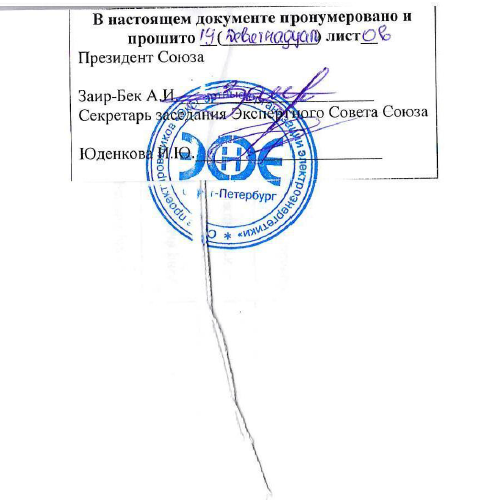 Категория рискаЗначимость рискаНизкий риск1Умеренный риск2Средний риск3Значительный риск4Высокий риск5Чрезвычайно высокий риск6№ п/пНаименование фактора рискаКатегория рискаЗначимостьДопустимые значения тяжести потенциальных негативных последствий фактора риска1наличие фактов и размер возмещения вреда, и выплаты компенсации сверх возмещения вреда из средств компенсационного фонда возмещения вреда Ассоциации или за счет страхового возмещения вследствие недостатков работ, выполненных объектом контроля:1.1. Наличие фактов возмещения вреда и выплаты компенсации сверх возмещения вреда из средств компенсационного фонда возмещения вреда Союза или за счет страхового возмещения вследствие недостатков работ, выполненных объектом контроляНизкий риск101.1. Наличие фактов возмещения вреда и выплаты компенсации сверх возмещения вреда из средств компенсационного фонда возмещения вреда Союза или за счет страхового возмещения вследствие недостатков работ, выполненных объектом контроляУмеренный риск2Не более 31.1. Наличие фактов возмещения вреда и выплаты компенсации сверх возмещения вреда из средств компенсационного фонда возмещения вреда Союза или за счет страхового возмещения вследствие недостатков работ, выполненных объектом контроляСредний риск3Не более 51.1. Наличие фактов возмещения вреда и выплаты компенсации сверх возмещения вреда из средств компенсационного фонда возмещения вреда Союза или за счет страхового возмещения вследствие недостатков работ, выполненных объектом контроляЗначительный риск4Не более 71.1. Наличие фактов возмещения вреда и выплаты компенсации сверх возмещения вреда из средств компенсационного фонда возмещения вреда Союза или за счет страхового возмещения вследствие недостатков работ, выполненных объектом контроляВысокий риск5Не более 81.1. Наличие фактов возмещения вреда и выплаты компенсации сверх возмещения вреда из средств компенсационного фонда возмещения вреда Союза или за счет страхового возмещения вследствие недостатков работ, выполненных объектом контроляЧрезвычайно высокий риск6Более 81.2. Размер возмещения вреда и выплаты компенсации сверх возмещения вреда из средств компенсационного фонда возмещения вреда Союза или за счет возмещения вследствие недостатков работ, выполненных объектом контроляНизкий риск101.2. Размер возмещения вреда и выплаты компенсации сверх возмещения вреда из средств компенсационного фонда возмещения вреда Союза или за счет возмещения вследствие недостатков работ, выполненных объектом контроляУмеренный риск2Не более 3 млн. руб.1.2. Размер возмещения вреда и выплаты компенсации сверх возмещения вреда из средств компенсационного фонда возмещения вреда Союза или за счет возмещения вследствие недостатков работ, выполненных объектом контроляСредний риск3Не более 10 млн. руб.1.2. Размер возмещения вреда и выплаты компенсации сверх возмещения вреда из средств компенсационного фонда возмещения вреда Союза или за счет возмещения вследствие недостатков работ, выполненных объектом контроляЗначительный риск4Не более 20 млн. руб.1.2. Размер возмещения вреда и выплаты компенсации сверх возмещения вреда из средств компенсационного фонда возмещения вреда Союза или за счет возмещения вследствие недостатков работ, выполненных объектом контроляВысокий риск5Не более 50 млн. руб.1.2. Размер возмещения вреда и выплаты компенсации сверх возмещения вреда из средств компенсационного фонда возмещения вреда Союза или за счет возмещения вследствие недостатков работ, выполненных объектом контроляЧрезвычайно высокий риск6Более 50 млн. руб.2Непринятие объектом контроля мер, направленных на предотвращение нарушений, недостатков и недобросовестных действий, отсутствие организации внутреннего контроля и ресурсов, которые объект контроля может направить на предотвращение нарушений, недостатков и недобросовестных действийНизкий риск102Непринятие объектом контроля мер, направленных на предотвращение нарушений, недостатков и недобросовестных действий, отсутствие организации внутреннего контроля и ресурсов, которые объект контроля может направить на предотвращение нарушений, недостатков и недобросовестных действийУмеренный рискНе более 32Непринятие объектом контроля мер, направленных на предотвращение нарушений, недостатков и недобросовестных действий, отсутствие организации внутреннего контроля и ресурсов, которые объект контроля может направить на предотвращение нарушений, недостатков и недобросовестных действийСредний риск3Не более 52Непринятие объектом контроля мер, направленных на предотвращение нарушений, недостатков и недобросовестных действий, отсутствие организации внутреннего контроля и ресурсов, которые объект контроля может направить на предотвращение нарушений, недостатков и недобросовестных действийЗначительный риск4Не более 72Непринятие объектом контроля мер, направленных на предотвращение нарушений, недостатков и недобросовестных действий, отсутствие организации внутреннего контроля и ресурсов, которые объект контроля может направить на предотвращение нарушений, недостатков и недобросовестных действийВысокий рисксНе более 82Непринятие объектом контроля мер, направленных на предотвращение нарушений, недостатков и недобросовестных действий, отсутствие организации внутреннего контроля и ресурсов, которые объект контроля может направить на предотвращение нарушений, недостатков и недобросовестных действийЧрезвычайно высокий риск6Более 83Фактический максимальный уровень ответственности члена Союза по договорам подряда на подготовку проектной документацииНизкий риск13Фактический максимальный уровень ответственности члена Союза по договорам подряда на подготовку проектной документацииУмеренный риск2Первый уровень ответственности3Фактический максимальный уровень ответственности члена Союза по договорам подряда на подготовку проектной документацииСредний риск3Второй уровень ответственности3Фактический максимальный уровень ответственности члена Союза по договорам подряда на подготовку проектной документацииЗначительный риск4Третий уровень ответственности3Фактический максимальный уровень ответственности члена Союза по договорам подряда на подготовку проектной документацииВысокий риск5Четвертый уровень ответственности№ п/пНаименование фактора рискаКатегория рискаЗначимостьДопустимые значения частоты проявления факторов риска за год1наличие внеплановых проверок, проведенных на основании жалобы на нарушение объектом контроля обязательных требованийНизкий риск101наличие внеплановых проверок, проведенных на основании жалобы на нарушение объектом контроля обязательных требованийУмеренный риск2Не более 2 раз1наличие внеплановых проверок, проведенных на основании жалобы на нарушение объектом контроля обязательных требованийСредний риск3Не более 4 раз1наличие внеплановых проверок, проведенных на основании жалобы на нарушение объектом контроля обязательных требованийЗначительный риск4Не более 6 раз1наличие внеплановых проверок, проведенных на основании жалобы на нарушение объектом контроля обязательных требованийВысокий риск5Не более 8 раз1наличие внеплановых проверок, проведенных на основании жалобы на нарушение объектом контроля обязательных требованийЧрезвычайно высокий риск6Более 8 раз2наличие решений 0 применении Союзом в отношении объекта контроля мер дисциплинарного воздействияНизкий риск102наличие решений 0 применении Союзом в отношении объекта контроля мер дисциплинарного воздействияУмеренный риск2Не более 2 раз2наличие решений 0 применении Союзом в отношении объекта контроля мер дисциплинарного воздействияСредний риск3Не более 4 раз2наличие решений 0 применении Союзом в отношении объекта контроля мер дисциплинарного воздействияЗначительный риск4Не более 6 раз2наличие решений 0 применении Союзом в отношении объекта контроля мер дисциплинарного воздействияВысокий риск5Не более 8 раз2наличие решений 0 применении Союзом в отношении объекта контроля мер дисциплинарного воздействияЧрезвычайно высокий риск6Более 8 раз3наличие фактов нарушений соответствия выполняемых работ обязательным требованиям, допущенных объектом контроляНизкий риск103наличие фактов нарушений соответствия выполняемых работ обязательным требованиям, допущенных объектом контроляУмеренный риск2Не более 2 раз3наличие фактов нарушений соответствия выполняемых работ обязательным требованиям, допущенных объектом контроляСредний риск3Не более 4 раз3наличие фактов нарушений соответствия выполняемых работ обязательным требованиям, допущенных объектом контроляЗначительный риск4Не более 6 раз3наличие фактов нарушений соответствия выполняемых работ обязательным требованиям, допущенных объектом контроляВысокий риск5Не более 8 раз3наличие фактов нарушений соответствия выполняемых работ обязательным требованиям, допущенных объектом контроляЧрезвычайно высокий риск6Более 8 раз4наличие фактов 0 предписаниях органов государственного (муниципального) контроля (надзора), выданных объекту контроляНизкий риск104наличие фактов 0 предписаниях органов государственного (муниципального) контроля (надзора), выданных объекту контроляУмеренный риск2Не более 2 раз4наличие фактов 0 предписаниях органов государственного (муниципального) контроля (надзора), выданных объекту контроляСредний риск3Не более 4 раз4наличие фактов 0 предписаниях органов государственного (муниципального) контроля (надзора), выданных объекту контроляЗначительный риск4Не более 6 раз4наличие фактов 0 предписаниях органов государственного (муниципального) контроля (надзора), выданных объекту контроляВысокий риск5Не более 8 раз4наличие фактов 0 предписаниях органов государственного (муниципального) контроля (надзора), выданных объекту контроляЧрезвычайно высокий риск6Более 8 раз5наличие фактов 0 неисполненных предписаниях органов Государственного (муниципального) контроля (надзора)Низкий риск105наличие фактов 0 неисполненных предписаниях органов Государственного (муниципального) контроля (надзора)Умеренный риск2Не более 2 раз5наличие фактов 0 неисполненных предписаниях органов Государственного (муниципального) контроля (надзора)Средний риск3Не более 4 раз5наличие фактов 0 неисполненных предписаниях органов Государственного (муниципального) контроля (надзора)Значительный риск4Не более 6 раз5наличие фактов 0 неисполненных предписаниях органов Государственного (муниципального) контроля (надзора)Высокий риск5Не более 8 раз5наличие фактов 0 неисполненных предписаниях органов Государственного (муниципального) контроля (надзора)Чрезвычайно высокий риск6Более 8 раз6Низкий риск106Умеренный риск2Не более 2 раз6Наличие фактов несоблюдения объектом контроля обязательных требованийСредний риск3Не более 4 раз6Наличие фактов несоблюдения объектом контроля обязательных требованийЗначительный риск4Не более 6 раз6Наличие фактов несоблюдения объектом контроля обязательных требованийВысокий риск5Не более 8 раз6Наличие фактов несоблюдения объектом контроля обязательных требованийЧрезвычайно высокий риск6Более 8 раз7Наличие фактов привлечения объекта контроля к административной ответственностиНизкий риск107Наличие фактов привлечения объекта контроля к административной ответственностиУмеренный риск2Не более 2 раз7Наличие фактов привлечения объекта контроля к административной ответственностиСредний риск3Не более 4 раз7Наличие фактов привлечения объекта контроля к административной ответственностиЗначительный риск4Не более 6 раз7Наличие фактов привлечения объекта контроля к административной ответственностиВысокий риск5Не более 8 раз7Наличие фактов привлечения объекта контроля к административной ответственностиЧрезвычайно высокий риск6Более 8 раз8Наличие фактов 0 приостановлении деятельности объекта контроля в качестве меры административного наказанияНизкий риск108Наличие фактов 0 приостановлении деятельности объекта контроля в качестве меры административного наказанияУмеренный риск2Не более 2 раз8Наличие фактов 0 приостановлении деятельности объекта контроля в качестве меры административного наказанияСредний риск3Не более 4 раз8Наличие фактов 0 приостановлении деятельности объекта контроля в качестве меры административного наказанияЗначительный риск4Не более 6 раз8Наличие фактов 0 приостановлении деятельности объекта контроля в качестве меры административного наказанияВысокий риск5Не более 8 раз8Наличие фактов 0 приостановлении деятельности объекта контроля в качестве меры административного наказанияЧрезвычайно высокий риск6Более 8 раз9Наличие фактов 0 произошедших у объекта контроля несчастных случаях на производстве и авариях, связанных с выполнением работНизкий риск109Наличие фактов 0 произошедших у объекта контроля несчастных случаях на производстве и авариях, связанных с выполнением работУмеренный риск2Не более 2 раз9Наличие фактов 0 произошедших у объекта контроля несчастных случаях на производстве и авариях, связанных с выполнением работСредний риск3Не более 4 раз9Наличие фактов 0 произошедших у объекта контроля несчастных случаях на производстве и авариях, связанных с выполнением работЗначительный риск4Не более 6 раз9Наличие фактов 0 произошедших у объекта контроля несчастных случаях на производстве и авариях, связанных с выполнением работВысокий риск5Не более 8 раз Более 8 раз9Наличие фактов 0 произошедших у объекта контроля несчастных случаях на производстве и авариях, связанных с выполнением работЧрезвычайно высокий риск6Не более 8 раз Более 8 раз10наличие фактов 0 находящихся в производстве судов исках к объекту контроля 0 возмещении вреда (ущерба), связанного с недостатками выполненных работ и (или) вступивших в силу судебных решениях, согласно которым установлена вина объектаНизкий риск1010наличие фактов 0 находящихся в производстве судов исках к объекту контроля 0 возмещении вреда (ущерба), связанного с недостатками выполненных работ и (или) вступивших в силу судебных решениях, согласно которым установлена вина объектаУмеренный риск2Не более 2 раз10наличие фактов 0 находящихся в производстве судов исках к объекту контроля 0 возмещении вреда (ущерба), связанного с недостатками выполненных работ и (или) вступивших в силу судебных решениях, согласно которым установлена вина объектаСредний риск3Не более 4 раз10наличие фактов 0 находящихся в производстве судов исках к объекту контроля 0 возмещении вреда (ущерба), связанного с недостатками выполненных работ и (или) вступивших в силу судебных решениях, согласно которым установлена вина объектаЗначительный риск4Не более 6 раз10наличие фактов 0 находящихся в производстве судов исках к объекту контроля 0 возмещении вреда (ущерба), связанного с недостатками выполненных работ и (или) вступивших в силу судебных решениях, согласно которым установлена вина объектаВысокий риск5Не более 8 раз10наличие фактов 0 находящихся в производстве судов исках к объекту контроля 0 возмещении вреда (ущерба), связанного с недостатками выполненных работ и (или) вступивших в силу судебных решениях, согласно которым установлена вина объектаЧрезвычайно высокий риск6Более 8 разКатегория рискаЗначимость рискаПериодичность мероприятий по контролю за годФормы мероприятий по контролюНизкий риск11 раз в 3 годаДокументарная проверкаУмеренный риск21 раз в 2 годаДокументарная проверкаСредний риск31 раз в годДокументарная проверкаЗначительный риск 41 раз в годВыездная проверка с выездом по адресу места нахождения члена СоюзаВысокий риск51 раз в 6 месяцевВыездная проверка с выездом по адресу места нахождения члена СоюзаЧрезвычайно высокий риск61 раз в 3 месяцаВыездная проверка с выездом по адресу места нахождения члена Союза